Sujet : les adverbesCompétence(s) visée(s) :Compétence 1622,  p.339 : Nouvelles matière : les adverbes (nature).Objectif(s) poursuivi(s) :Les enfants doivent être capables de reconnaître l’adverbe dans une phrase, de distinguer le rôle de celui-ci (fonction), d’orthographier correctement les adverbes et de situer les adverbes par rapport à un classement, nature (lieu, temps, quantité, affirmation, négation,…).Prérequis :La notion « invariable ».Les adjectifs.Traces de structuration :Synthèse sur les différents adverbes.Déroulement de l’ / des activité(s) :Leçon1Situation mobilisatrice (collectif) :I explique l’activité aux enfants : « Vous allez découvrir une nouvelle matière, pour cela vous allez devoir trouver toutes les caractéristiques de cette nouvelle matière et ensuite je vous dirai comment on appelle ce concept. » « Pour trouver ces caractéristiques, vous allez devoir observer les phrases que je vais mettre au tableau. » « Je vais mettre deux phrases qui contiennent les caractéristiques du sujet (dans la colonne oui) et une phrase qui n’en possède aucune (dans la colonne non). » « Lorsque vous avez bien observé, vous pouvez me donner ce que vous pensez être une caractéristique du concept et je la noterai au tableau. » « Ensuite je rajouterai de nouveaux exemples oui et non au tableau .Après chaque exemple  ajouté vous pouvez revenir sur votre hypothèse ou ajouter une caractéristique, ce qui fait que petit à petit nous allons nous rapprocher de la réponse. »Quand I a tout expliqué, elle demande à un enfant de réexpliquer le principe de l’activité.Les caractéristiques à trouver sont :-L’adverbe est invariable.-L’adverbe précise le sens.-L’adverbe ne peut compléter que                                             -    soit un verbe,soit un adjectif,soit un autre adverbe,soit une phrase.Observer les phrases du TN et en dégager les caractéristiques :I met au TN dans la colonne oui les deux exemples suivants :- Evidemment, il est tombé dans la piscine.-L’eau de cette rivière coule vite.Et dans la colonne non l’exemple suivant :- Je fais mes devoirs. Hypothèses que les enfants pourraient faire : -« Ca doit parler d’eau. »- « Ce sont des phrases à la troisième personne. »- « Il y a une information en plus. »I demande aux enfants s’ils ont encore des choses à dire, et s’ils n’en n’ont pas elle rajoute un exemple non.- Une jolie princesse chante.Réaction des enfants :-« Ca ne doit pas absolument parler d’eau. »-« Il y a aussi des phrases à la troisième personne dans les exemples non, on peut barrer cette caractéristique. »I barre les hypothèses erronées et ajoute un exemple oui.- Nous mangeons beaucoup.Réaction des enfants : Cet exemple confirme aux enfants que la phrase ne doit pas nécessairement contenir un sujet à la 3e personne du singulier.« Que nous reste-t-il comme caractéristiques ? »Information qui précise.«  Est-ce que c’est bien vrai pour tous les exemples ? Donnez-moi des explications. »« Quand on dit qu’il est tombé dans la piscine, on rajoute  le mot évidemment. » « On sait que l’eau de la rivière coule vite. »« C’est beaucoup que nous mangeons. » « Une jolie princesse chante », ça donne aussi une information, ça dit comment est la princesse.« Mais pas dans «  Je fais mes devoirs ». » Suite à cette réflexion, I guide les élèves en leur proposant de souligner dans chaque phrase ce qui donne une information dans les exemples oui et d’entourer dans les exemples non, les enfants pourront ainsi regarder ce qui différencie les exemples oui des exemples non.Evidemment, il est tombé dans la piscine.     Je fais mes devoirsL’eau de cette rivière coule vite.               Une           princesse chante.Nous mangeons beaucoup.Lorsque la mise en commun a été effectuée, I propose un nouvel exemple non. Le chat est joli.I : « Qu’allons-nous entourer ? »Réponse attendue : joli.I : « Est-ce que nous avons une nouvelle information, caractéristique ? »Réponse attendue :« Dans les exemples non, le mot qui donne l’information peut changer parce qu’on a dit jolie et joli et dans les exemples oui il ne change jamais. »I : « Vous avez trouvé une caractéristique, qui  peut me la dire ? »Réponse attendue :«  Invariable, il ne s’accorde pas. »I fait remarquer aux enfants que ce qui est souligné dans la colonne non sont des adjectifs (ils s’accordent en genre et en nombre), ou alors les enfants s’en rendent compte seuls (ils l’ont vu précédemment). I ajoute l’exemple oui :L’eau est un bien très précieux.Réaction des enfants :« Il y a un adjectif. »« Mais il n’est pas souligné. »I : « Que dois-je mettre comme caractéristique ? »I : « Vous avez dit qu’il donnait une information en plus, essayez de réfléchir par rapport à quoi, dans la phrase, il donne cette information, regardez l’exemple que je viens de mettre »Réponse attendue :« Il complète un adjectif. »I : « Je vais ajouter comme caractéristique : il peut compléter un adjectif. » « Et dans les autres exemples, que complète-t-il ? »Réponse attendue :Nous mangeons beaucoup (beaucoup complète un verbe).Evidemment, il est tombé dans la piscine (évidemment complète la phrase entière).L’eau de cette rivière coule vite (vite complète un verbe).I explique aux enfants que ce qu’ils cherchaient s’appelle l’adverbe.Caractéristiques rajoutées :Il peut compléter un adjectif, un verbe ou une phrase.Il est invariable.I ajoute l’exemple oui :- Tu cries trop  fort.Réaction attendue :- Fort est un adverbe qui complète le verbe.- Il y a aussi trop.Conclusion : trop est un adverbe qui complète un autre adverbeI modifie une dernière fois les caractéristiques et écrit au TN :- l’adverbe est un mot invariable,- l’adverbe est un mot qui précise l’information,- l’adverbe peut compléter un adjectif, un verbe, une phrase ou un autre adverbe.Pour terminer cette première partie et s’assurer que les enfants aient bien en tête les caractéristiques, I fait répéter les caractéristiques.Rechercher des adverbes dans des phrases (en devoir) :« Pour demain, chercher trois phrases qui contiennent des adverbes. »« Vous devez savoir m’expliquer pourquoi se sont des adverbes, comment vous pouvez les reconnaitre. Ensuite, nous corrigerons ensemble. »Leçon2Analyser et corriger les phrases des enfants :I demande aux enfants d’observer leurs différentes phrases. Ensuite, elle demande aux enfants s’ils sont d’accord avec les exemples proposés.A chaque fois qu’il y a des doutes, nous nous référons aux critères découverts à savoir :- l’adverbe est un mot invariable- l’adverbe est un mot qui précise l’information- l’adverbe peut compléter un adjectif, un verbe, une phrase ou un autre adverbe.Réaliser la synthèse :I et les enfants complètent ensemble la synthèse de l’adverbe.**Grammaire  L’adverbe, synthèse**Qu’est-ce qu’un adverbe ?Exemples : 1) Pour préciser un verbe : -Elle marche beaucoup ou elle marche doucement.-Nicolas mange doucement ou Nicolas mange beaucoup. 2) Pour préciser un adjectif :- Clémentine est trop jolie ou  Clémentine est assez jolie.-  Ils sont assez grands ou ils sont trop grands.3) Pour préciser la phrase : -Évidemment, il est tombé.4) Pour préciser un autre adverbe :  -Ce café est beaucoup trop chaud.2. Les différentes catégories.On peut classer les adverbes selon leur sens :	**Grammaire  L’adverbe, synthèse**Qu’est-ce qu’un adverbe ?Exemples : 1) Pour préciser un verbe : -Elle marche beaucoup ou elle marche doucement.-Nicolas mange doucement ou Nicolas mange beaucoup. 2) Pour préciser un adjectif :- Clémentine est trop jolie ou  Clémentine est assez jolie.-  Ils sont assez grands ou ils sont trop grands.3) Pour préciser la phrase : -Évidemment, il est tombé.4) Pour préciser un autre adverbe :  -Ce café est beaucoup trop chaud.2. Les différentes catégories.On peut classer les adverbes selon leur sens :	Suite leçon 2Orthographe des adverbes en –ment.Observer les différentes phrases :I donne des phrases.Mélodie chanta doucement.Luc marche prudemment.Il est venu courageusement.Jule marchait tranquillement en rentrant chez lui.Il prit vaillamment le chemin du château.Consigne : « Trouvez les adverbes. »Les Es lèvent la main, I interroge et souligne les adverbes.Découvrir les règles d’orthographe propres aux adverbes :« Que remarquez-vous? »« Ils ont tous la même terminaison. »I montre aux enfants qu’il y a une différence, -ment et –mment.I demande donc aux enfants de lui donner l’adjectif qui correspond à chaque adverbe, elle l’écrit à côté dans une autre couleur. douce, prudent, courageuse, tranquille, vaillant.Nous découvrons que beaucoup d’adverbes (essentiellement des adverbes de manière) se construisent à partir du féminin d’un adjectif + -MENT. Sauf si l’adjectif se termine déjà par une voyelle auquel cas on rajoute simplement –MENT derrière.Nous voyons que les adjectifs terminés par « ant » ou « ent » suivent une autre règle (-mment).S’exercer afin de vérifier la compréhensionI sépare les élèves en deux groupes de 6, elle leur donne à chacun une liste d’adverbes dont la terminaison est soulignée.I : « Pour chaque adverbe je vous demande de me retrouver l’adjectif et par rapport à cela vous  allez vérifier si ce que l’on vient de trouver est juste. »Les Es doivent trouver comme réponse :Groupe 1 :Lorsque l’adjectif se termine par –ant ou -ent, le –n se transforme en –m et on ajoute « ment ».ex : violent  violemment.Groupe 2 : Il faut toujours que l’adjectif se termine par une voyelle, puis on ajoute –ment.ex : Vrai  vraimentSi au masculin il ne se termine pas par une voyelle, alors on le met au féminin.ex : bas  basse  bassement.Compléter la synthèse : I distribue une feuille de synthèse sur laquelle les Es complèteront les règles et les exemples.Réaliser les exercices :I distribue une feuille d’exercices aux enfants. Matériel :Bandelettes pour les enfants et pour I en plus grand au TN.Bandelettes pour le jeu de mime.Disposition des enfants :Habituelle ou en groupe.**Grammaire  J’orthographie correctement les adverbes en -ment**Remarque :Attention:Prénom :                                                          Date :**Grammaire  L’adverbe, exercices**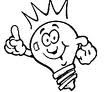 	Souviens-toi :Retrouve les adverbes dans les phrases suivantes et souligne-les.Cette pierre est beaucoup trop lourde.  S’il avait aussi bien travaillé ce trimestre, il aurait pu être parmi les premiers de la classe.   On dit que l’aigle vole très haut et que son œil voit fort loin.  Un homme a rarement vécu une telle expérience.   Les cosmonautes sont toujours des pionniers.  Ces pilotes sont très courageux.   Le bulldozer avança lentement.  Il déracina facilement l’arbre.Récrire la phrase en remplaçant les groupes en gras par l’adverbe correspondant.* Ils ont gagné ce match avec facilité...................................................................................................................................* Il a disparu de façon mystérieuse...................................................................................................................................* Les élèves se mettent en rang en silence...................................................................................................................................* La grand-mère a consolé son petit-fils avec douceur...................................................................................................................................Indique dans la parenthèse si l’adverbe en caractère gras est de lieu, temps, manière, durée, négation, ou de quantité.Il m’écrivit la réponse tout de suite (……………………………………). Nous l’avons attendu patiemment (……………………………………) pendant plus (……………………………………) de deux heures. Je ne pense jamais (……………………………………) à lui. Demain  (……………………………………), le magasin sera fermé. Cet appareil coûte moins(……………………………………) cher. Ce vieux monsieur voit mal (……………………………………). Le chat s’est caché là (……………………………………), sous le fauteuil.Souligne les adverbes et dis s’ils complètent le verbe, l’adjectif ou l’adverbe.Il se leva subitement après le coup de sonnette (……………………………………). Vous avez une bien jolie voiture (……………………………………). Le cow-boy arriva assez rapidement au saloon (……………………………………). L’automobiliste regarde régulièrement dans son rétroviseur (……………………………………). Vous avez tourné trop tôt (……………………………). Construis des adverbes à partir d’adjectifs comme le montre l’exemple.Invente trois phrases (3e) et cinq phrases (4e) contenant des adverbesAttention  n’utilise pas que des adverbes en –ment !……………………………………………………………………………………………………………………………………….……………………………………………………………………………………………………………………………………….………………………………………………………………………………………………………………………………………..………………………………………………………………………………………………………………………………………..………………………………………………………………………………………………………………………………………..Matière enseignantSujet : Les adverbesRéférences bibliographiques : Le Bescherelle. Editions Hatier. 2006Synthèse et analyse de la matière :Les adverbes peuvent modifier, compléter, préciser le sens :d’un verbed’un adjectifd’un autre adverbeIl permet de modifier le sens d’un verbe :Lorsqu’il modifie le sens d’un verbe, l’adverbe assure la fonction de complément circonstanciel (de temps, de lieu etc.). Il est déplaçable et invariable.Ex : Il mange goulûment. Il habite ici.Elle se promène lentement autour du lac.  Lentement, elle se promène autour du lac.Il permet de modifier un adjectif qualificatif :Les adverbes qui modifient les adjectifs sont surtout des adverbes de quantité et d’intensité.Ex : Il était assis sur une très petite chaise.De loin, elle paraissait assez jolie.Il permet de modifier un autre adverbe :Un adverbe peut modifier ou préciser le sens d’un autre adverbe. Il se place devant celui-ci.Ex : Ce café est trop chaud.  Ce café est beaucoup trop chaud.Tu bois trop.  Tu bois beaucoup trop.ORTHOGRAPHE DES ADVERBES EN –MENT
Les verbes qui se terminent par le suffixe –ment (lentement, énormément…) sont formés à partir d’adjectifs qualificatifs. On les forme à partir du féminin de l’adjectif.-ement :Bas – basse – bassementLéger – légère – légèrementDoux – douce – doucementVif – vive – vivementSAUF lorsqu’il se termine par une voyelle : Alors l’adverbe ne conserve pas le « e » du féminin.Vrai – vraie – vraimentPoli – polie – polimentRésolu – résolue – résolument-emment / -ammant :Il faut chercher l’adjectif dont ils sont issus.-ant  -amment-ent  -emmentbruyant  bruyamment		apparent  apparemmentméchant  méchamment		évident  évidemmentTout :Comme n’importe quel adverbe, il est invariable.Il était tout étonné.  Elle était tout étonnée.SAUF lorsqu’il est suivi d’un adjectif féminin commençant par une consonne ou un h aspiré.Elle est venue toute seule.Il a les mains toutes grasses.Elle était toute honteuse.Synthèse : « Les adverbes ».Qu’est-ce qu’un adverbe ? C’est un mot ou un groupe de mots invariable(s) et qui n’est, ne sont pas indispensable(s). Un adverbe sert à modifier/préciser/compléter un verbe, un adjectif, une phrase ou un autre adverbe.Exemples : 1) Pour préciser un verbe : Elle marche beaucoup ou elle marche doucement.Nicolas mange doucement ou Nicolas mange beaucoup. 2) pour préciser un adjectif :- Clémentine est trop jolie ou  Clémentine est assez jolie.-  Ils sont assez grands ou ils sont trop grands.3) Pour préciser la phrase : Évidemment, il est tombé.4) Pour préciser un autre adverbe :  Ce café est beaucoup trop chaud.2 sortes d’adverbe :les adverbes simples (en 1 mot)  ici, bien, tout, tard, bientôt, trop, gentiment, ailleurs, encore, hier, maintenant, longtemps, précisément… les adverbes composés (en plusieurs mots) = locutions adverbiales (plusieurs mots)  ne…pas, côte à côte, ça et là, sans doute, de bonne heure, au fur et à mesure, tout de suite, à propos, à tort et à travers, ci-contre, beaucoup de …Les nuances de l’adverbe :Il donne différents renseignements :	adverbes de lieu :là, ici, là-bas, dehors, où, ailleurs, devant, derrière, loin… adverbes de temps : hier, demain, maintenant, alors, jadis, autrefois, bientôt, souvent, longtemps, aussitôt, ensuite, toujours …adverbes de manière : proprement, sagement, bien, mal, mieux, gentiment, violemment, suffisamment, tardivement, vite, volontiers, ensemble…adverbes de quantité :beaucoup, assez, trop, peu, guère moins…adverbes d’affirmation: oui, si certes, bien sûr, assurément, d’accord, certainement …adverbes de négation :  non, ne…pas, ne…plus, ne…jamais, nullement, personne, ne…guère, ne …point,…adverbes de doute :peut-être, probablement, sans doute, apparemment, vraisemblablement. adverbes de lieu :là, ici, là-bas, dehors, où, ailleurs, devant, derrière, loin… adverbes de temps : hier, demain, maintenant, alors, jadis, autrefois, bientôt, souvent, longtemps, aussitôt, ensuite, toujours …adverbes de manière : proprement, sagement, bien, mal, mieux, gentiment, violemment, suffisamment, tardivement, vite, volontiers, ensemble…adverbes de quantité :beaucoup, assez, trop, peu, guère moins…adverbes d’affirmation: oui, si certes, bien sûr, assurément, d’accord, certainement …adverbes de négation :  non, ne…pas, ne…plus, ne…jamais, nullement, personne, ne…guère, ne …point,…adverbes de doute :peut-être, probablement, sans doute, apparemment, vraisemblablement. adjectif masculinadjectif fémininadverbeExemple : lentlentelentementDoux……………………………………………………………………………Heureux……………………………………………………………………………………Actif………………………………………….………………………………………….Fier……………………………………………………………………………………….Tempshier, aujourd’hui, alors, déjà, après, quand, depuis, toujours, enfin, jamais, soudain, tout à l’heure, de temps en temps…Lieuici, là, ailleurs, autour, dedans, derrière, dessus, devant, où, au-dedans, quelque part, là-bas…Quantitéassez, ainsi, autant, beaucoup, moins, peu, très, fort, si, tant…Affirmationoui, certainement, vraiment, volontiers, précisément, si, en vérité, sans doute…Négationnon, ne, guère, jamais, rien, pas, point…Doutepeut-être, probablement, sans doute…Manièrebien, mieux, vite, mal, plutôt, aussi…de lieulà, ici, là-bas, dehors, où, ailleurs, devant, derrière, loin… de temps hier, demain, maintenant, alors, jadis, autrefois, bientôt, souvent, longtemps, aussitôt, ensuite, toujours …de manière proprement, sagement, bien, mal, mieux, gentiment, violemment, suffisamment, tardivement, vite, volontiers, ensemble…de quantitébeaucoup, assez, trop, peu, guère moins…d’affirmation oui, si certes, bien sûr, assurément, d’accord, certainement …de négation  non, ne…pas, ne…plus, ne…jamais, nullement, personne, ne…guère, ne …point,…